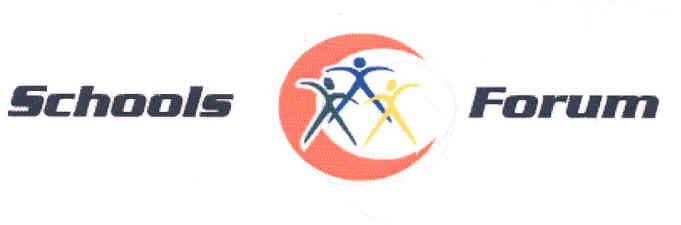 Meeting to be held at 1:00 pm on Monday 11th December 2017, Wellington Suite, Tollbar Conference CentreAGENDA18/17		Introductions and apologies19/17		Constitutional Procedures20/17		Minutes and matters arising of the meeting held on 		21st September 2017 (copy attached).21/17	Budget Update	A verbal update detailing the main amendments affecting Schools and Children’s related funding.22/17	Schools Funding Formula – 2018-19	A presentation detailing the latest position and the next steps in respect of the completion of the 2018-19 Final Proforma submission by the due deadline of the 19th January 2018.23/17	Schools Funding Formula – Centrally Retained and De-Delegated Expenditure decisions for 2018-19	A paper (attached) to discuss those items of expenditure Schools Forum members and maintained representatives are required to vote on in respect of the Schools Block DSG Funding.24/17	High Needs Place Return	A paper (attached) advising of the current position in respect of high needs places commissioned by NELC following the submission of the High Needs Place Return25/17	Any other business	This should be notified to the Chair prior to the commencement of the meeting26/17	Date and time of next meeting.	Items for the next meetingHigh Needs Block allocation 2018-19Schools Funding Formula – 2018-19 update